BILAGOR 
till utredningen om specialunderstöd fogas: 1.    Bokföringsrapport eller specifikation av projektets totalkostnader, intäkter och understöd (verifikat eller verifikatkopior sänds endast på särskild anmodan). 2.    Utredning eller rapport om projektet. 3.    Resultatet av projektet för vilket understödet beviljats (t.ex. en publikation eller kopia över det skriftliga materialet) ska tillställas ett offentligt bibliotek, arkiv eller museum. Detta bör uppges i samband med utredningen. 4.    Andra bilagor som angivits i understödsbeslutet.Museiverket / Utvecklingstjänster/ Kulturarvet			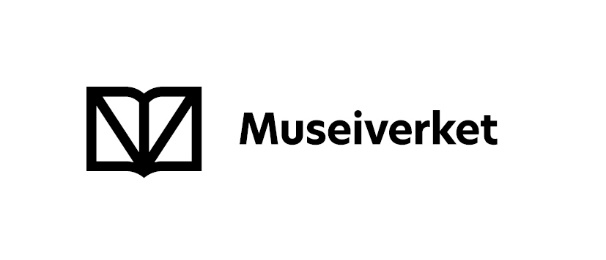 PB 91300101 Helsingforstfn. 0295 33 6000fax. 0295 33 6999UTREDNING om användningen av statsunderstöd
Sammanslutningars projekt kring kulturarvet och kulturmiljönUnderstödstagarens namn (registrerat namn på sammanslutningen) Understödstagarens namn (registrerat namn på sammanslutningen) Understödstagarens namn (registrerat namn på sammanslutningen) Understödstagarens namn (registrerat namn på sammanslutningen) Understödstagarens namn (registrerat namn på sammanslutningen) Namnförkortning  Näradress Näradress Näradress Näradress Näradress Näradress Postnummer PostanstaltPostanstaltPostanstaltPostanstaltPostanstaltKontaktpersonKontaktpersonKontaktpersonKontaktpersonKontaktpersonKontaktpersonE-postadressE-postadressE-postadressE-postadressE-postadressE-postadressTelefon GsmGsmTelefaxTelefaxTelefaxBeviljat understöd i euroBeviljat understöd i euroBeviljat understöd i euroBeviljat understöd i euroBeviljat understöd i euroBeviljat understöd i euroDnr på statsunderstödsbeslutetDnr på statsunderstödsbeslutetDnr på statsunderstödsbeslutetDatumDatumDatumÄndringar i statsunderstödsbeslutetÄndringar i statsunderstödsbeslutetÄndringar i statsunderstödsbeslutetDatumDatumDatumProjektets namn Projektets namn Projektets namn Tidpunkt när projektet inleds och avslutasTidpunkt när projektet inleds och avslutasTidpunkt när projektet inleds och avslutasSyftet med understödet Syftet med understödet Syftet med understödet Syftet med understödet Syftet med understödet Syftet med understödet Av understödet har återbetalts till Museiverkets kontoIBAN: FI96 8129 9710 0116 51BIC: DABAFIHHAv understödet har återbetalts till Museiverkets kontoIBAN: FI96 8129 9710 0116 51BIC: DABAFIHHÅterbetalningsdagÅterbetalningsdagEuroEuroMuseiverkets anteckningarMuseiverkets anteckningarMuseiverkets anteckningarMuseiverkets anteckningarMuseiverkets anteckningarMuseiverkets anteckningarUnderstödstagarens namnUnderstödstagarens namnUnderstödstagarens namnUnderstödstagarens namnUnderstödstagarens namnUtredning om andra understöd som erhållits för samma ändamålUtredning om andra understöd som erhållits för samma ändamålUtredning om andra understöd som erhållits för samma ändamålUtredning om andra understöd som erhållits för samma ändamålUtredning om andra understöd som erhållits för samma ändamålBeviljat avBeviljat avBeviljat avBeloppDatum för beviljandetUtredning om understöd som understödstagaren erhållit för andra ändamål under det år då projektet har genomförtsUtredning om understöd som understödstagaren erhållit för andra ändamål under det år då projektet har genomförtsUtredning om understöd som understödstagaren erhållit för andra ändamål under det år då projektet har genomförtsUtredning om understöd som understödstagaren erhållit för andra ändamål under det år då projektet har genomförtsUtredning om understöd som understödstagaren erhållit för andra ändamål under det år då projektet har genomförtsBeviljat avÄndamålÄndamålBeloppDatum för beviljandetDatum Datum Sammanslutningens officiella underskrift och namnet förtydligat Sammanslutningens officiella underskrift och namnet förtydligat Sammanslutningens officiella underskrift och namnet förtydligat 